        ҚАУЛЫСЫ	                                                                                       ПОСТАНОВЛЕНИЕ Атырау қаласы                                                                                                  город АтырауАтырау облысы Бас мемлекеттік санитариялық дәрігерінің 2020 жылғы  15 қазандағы  «Атырау облысы тұрғындары арасында коронавирустық инфекциясы індетінің алдын алуға қатысты шаралар туралы» № 68 қаулысына өзгерістер мен толықтырулар енгізу туралы   	«Халық денсаулығы және денсаулық сақтау жүйесі туралы» Қазақстан Республикасының 2020 жылғы 7 шілдедегі 104-бабын басшылыққа ала отырып, «Құқықтық актілер туралы» Қазақстан Республикасы Заңының                                    2016 жылғы 6 сәуірдегі 65-бабына сәйкес  ҚАУЛЫ ЕТЕМІН:            Атырау облысының Бас мемлекеттік санитариялық дәрігерінің                    2020 жылғы 15 қазандағы «Атырау облысы тұрғындары арасында коронавирустық инфекциясы індетінің алдын алуға қатысты шаралар туралы» № 68 қаулысына өзгерістер мен толықтырулар енгізілсін:2 тармақта:          1) 2 тармақша мынадай редакцияда жазылсын:          2) ойын-сауық орталықтарының (караоке, бильярд, компьютерлік клуб, түнгі клубтар, боулинг орталықтар, жабық ғимараттардағы балалардың ойын алаңдары мен аттракциондар, батуттар және басқалары), фудкорт, банкет залдары, букмекерлік  кеңселердің қызметіне тыйым салынсын;          2) 11 тармақша мынадай редакцияда жазылсын:          11)  сауда ойын-сауық орталықтарының, сауда үйлерінің (бутиктердің), сауда желілерінің қызметіне  сенбі күндері сағат 17:00-ге дейін (ондағы азық-түлік супермаркеттерін, дәріханаларды және қоғамдық тамақтану нысандарын қоспағанда),    жұмыс күндері  сағат  22:00-ге дейін күшейтілген санитариялық-дезинфекциялық режимді сақтай отырып,  бір адамға 4 шаршы метр есебінен әлеуметтік қашықтықты ескере отырып, жалпы толымдылығы сыйымдылығының  30 пайызынан аспайтын жағдайда  рұқсат берілсін;          3) 17 тармақша мынадай редакцияда жазылсын:          17) жабық азық-түлік және азық-түлік емес базарлардың қызметіне жұмыс күндері сағат 20:00-ге дейін, сенбі күндері сағат 17:00-ге дейін жалпы сыйымдылығы 30 пайыздан аспайтын, 1 келушіге 4 шаршы метр есебінен әлеуметтік қашықтықты   және күшейтілген санитариялық-дезинфекциялық режимді сақтай отырып рұқсат берілсін;         4) 28  тармақша мынадай мазмұнда толықтырылсын:         28)   ағымдағы жылдың 26 қазанынан бастап күшейтілген санитарлық-дезинфекциялық режимді және әлеуметтік арақашықтықты сақтай отырып, медициналық бетперде кию арқылы  жалпы сыйымдылығы 30 пайыздан аспайтын кинотеатрлардың қызметіне рұқсат етілсін;      2. 3  тармақ мынадай редакцияда жазылсын:      3. Жексенбі және мереке күндері:       1) азық-түлік супермаркеттері мен олардағы дәріханаларды, қоғамдық тамақтану нысандарын қоспағанда, сауда және ойын-сауық орталықтарының (бутиктер), сауда үйлерінің, сауда желілерінің қызметін тоқтата тұруға;       2) азық-түлік емес және азық-түлік жабық базарлардың қызметін тоқтата тұруға;       4. Осы қаулының орындалуын  өзіме қалдырамын.       5.Осы қаулы ағымдағы жылдың 26 қазанынан бастап қолданысқа енгізілетін 1-тармақтың 1) тармақшасын қоспағанда, қол қойылған күннен бастап заңды күшіне және қолданысқа енгізіледі.Атырау облысы Бас мемлекеттік санитариялық дәрігері                                                         А.Шаров20.10.2020 № 69 БМСДҚ 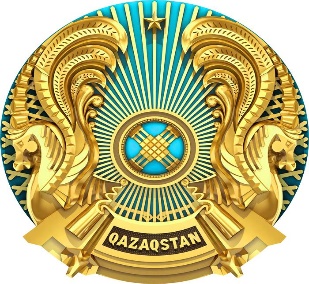 ГЛАВНЫЙ ГОСУДАРСТВЕННЫЙ САНИТАРНЫЙ ВРАЧАТЫРАУСКОЙ ОБЛАСТИ